Jueves 6 de agosto, 9:30 am                                   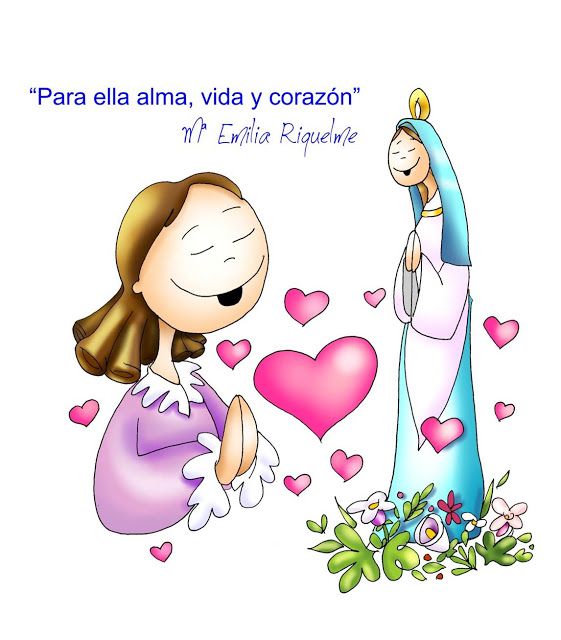 Agenda: LEE DETENIDAMENTEDISCRIMINACIÓNEs un comportamiento social que excluye o rechaza a una persona o un grupo de personas por aspectos relacionados con su raza, color, sexo, idioma, religión, opinión política o de cualquier otra índole.La discriminación atenta contra la dignidad y los derechos fundamentales de las personas al someterlas a abusos y maltratos.COLEGIO EMILIA RIQUELMEACTIVIDADES EN CASA COLEGIO EMILIA RIQUELMEACTIVIDADES EN CASA COLEGIO EMILIA RIQUELMEACTIVIDADES EN CASA COLEGIO EMILIA RIQUELMEACTIVIDADES EN CASA 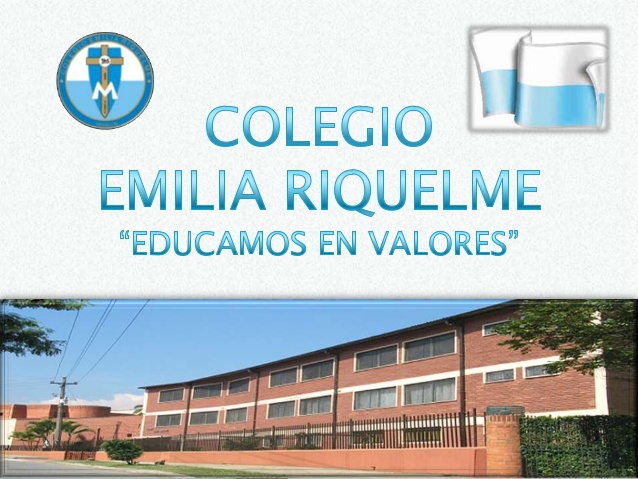 Fecha: jueves 6 de agostoNombre: Grado: 7MOÁrea: Urbanidad